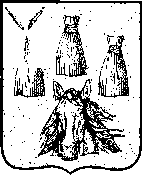 МУНИЦИПАЛЬНОЕ СОБРАНИЕСамойловского муниципального района Саратовской области РЕШЕНИЕ №  442от 30 июля 2010 г.						р.п. СамойловкаО безвозмездной передачев государственную собственностьСаратовской области объектамуниципальной собственностиСамойловского муниципального районаСаратовской области	В соответствии с Федеральным Законом от 06.10.2003г. № 131-ФЗ «Об общих принципах организации местного самоуправления в Российской Федерации»( с изменениями и дополнениями), Федеральным Законом от 25.10.2001г. № 137-ФЗ «О введении в действие Земельного кодекса Российской Федерации» (с изменениями и дополнениями), Федеральным законом от 17 апреля 2006 г. N 53-ФЗ "О внесении изменений в Земельный кодекс Российской Федерации, Федеральный закон "О введении в действие Земельного кодекса Российской Федерации", Федеральным законом "О государственной регистрации прав на недвижимое имущество и сделок с ним" и признании утратившими силу отдельных положений законодательных актов Российской Федерации", Решением Муниципального Собрания Самойловского муниципального района Саратовской области от 29 сентября 2006г. № 61 «Об утверждении Положения о порядке управления и распоряжения объектами муниципальной собственности Самойловского муниципального района», Уставом Самойловского муниципального района Саратовской области Муниципальное Собрание Самойловского муниципального района Саратовской области РЕШИЛО:	1. Передать безвозмездно в государственную собственность Саратовской области земельный участок для производственной деятельности из категорий земли поселений, площадью 86 кв. м. Кадастровый номер 64:31:39 04 11:0020, расположенный по адресу: Саратовская область, Самойловский район,   р.п. Самойловка, улица Ленина, д. № 172Б, арендатор: Государственное унитарное предприятие Саратовской области  Фирма «Автовокзал».	2. Настоящее решение опубликовать в муниципальных средствах массовой информации  газете «Земля Самойловская».	3. Настоящее решение вступает в силу со дня официального опубликования.	4. Контроль за исполнением настоящего решения возложить на председателя комиссии Муниципального Собрания по бюджетно-финансовым вопросам, экономическому развитию, промышленности, сельскому хозяйству, использованию муниципальной собственности Корзон Н.Д.Глава Самойловскогомуниципального района						Т.М. Кравцева